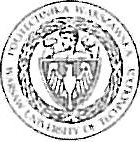 Politechnika Warszawskazałącznik nr 3 do zarządzenia nr 24/2016 Rektora PWmiejscowość i data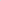 ----------------------------------imię i nazwisko studenta----------------------------------numer albumu-----------------------------------kierunek studiówOŚWIADCZENIEŚwiadomy/-a odpowiedzialności karnej za składanie fałszywych zeznań oświadczam, że niniejsza praca dyplomowa została napisana przeze mnie samodzielnie, pod opieką kierującego pracą dyplomową.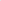 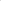 Jednocześnie oświadczam, że: niniejsza praca dyplomowa nie narusza praw autorskich w rozumieniu ustawy z dnia 4lutego 1994 roku o prawie autorskim i prawach pokrewnych (Dz.U. z 2006 r. Nr 90, poz. 631 z późn. zm.) oraz dóbr osobistych chronionych prawem cywilnym,  niniejsza praca dyplomowa nie zawiera danych i informacji, które uzyskałem/-am w sposób niedozwolony, niniejsza praca dyplomowa nie była wcześniej podstawą żadnej innej urzędowej procedury związanej z nadawaniem dyplomów lub tytułów zawodowych, wszystkie informacje umieszczone w niniejszej pracy, uzyskane ze źródeł pisanych i elektronicznych, zostały udokumentowane w wykazie literatury odpowiednimi odnośnikami,  znam regulacje prawne Politechniki Warszawskiej w sprawie zarządzania prawami autorskimi i prawami pokrewnymi, prawami własności przemysłowej oraz zasadami komercjalizacji.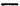 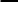 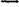 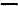 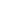 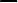 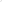 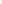 Oświadczam, że treść pracy dyplomowej w wersji drukowanej, treść pracy dyplomowej zawartej na nośniku elektronicznym (płycie kompaktowej) oraz treść pracy dyplomowej w systemie iSOD są identyczne.czytelny podpis studenta